Klasa 8aHejka  Ostatnim tematem z kwasów karboksylowych będzie porównanie ich właściwości między innymi spróbujemy wyjaśnić zależność miedzy długością łańcucha węglowego a stanem skupienia i aktywnością chemiczna kwasów karboksylowych. Wobec tego spróbujmy wyróżnić rodzaje kwasów karboksylowych pod względem długości łańcucha węglowego. Temat: Porównanie właściwości kwasów karboksylowych KWASY KARBOKSYLOWE Niższe                                               Średnie                                          Wyższen ⩽ 3                                                4 ⩽ n ⩽ 10                                     n ⩾ 11np. HCOOH                                     np. CH3-CH2-CH2-COOH               np. C15H31COOHKwas mrówkowy                           Kwas masłowy                              Kwas palmitynowyWzrost ilości atomów węgla w cząsteczce ------------------------------------------------------------------------------------------------------------------------------------>Zmniejsza się gęstość, rozpuszczalność w wodzie, łatwość dysocjacji jonowej, reaktywnośćPodsumujmy lekcje: 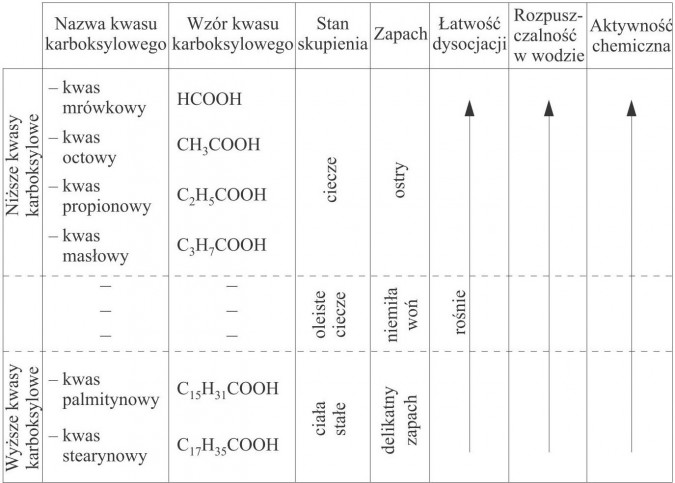 